Филиал Муниципального автономного общеобразовательного учреждения «Прииртышская средняя общеобразовательная школа» - «Полуяновская средняя общеобразовательная школа»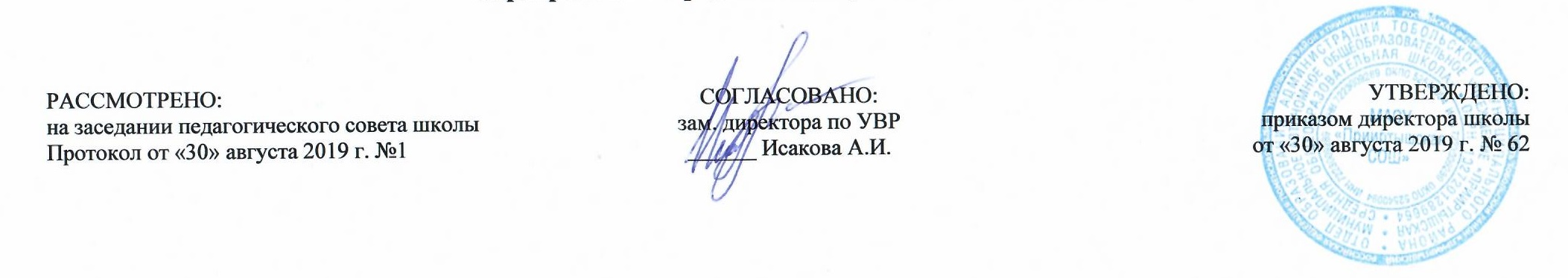 РАБОЧАЯ ПРОГРАММА по русскому языку для 2 классана 2019-2020 учебный годПланирование составлено в соответствииФГОС НООСоставитель программы: Мухамедулина Зульфия Миршатовна,учитель начальных классов первой квалификационной категории.д. Полуянова                                                                                                               2019 годПланируемые результаты освоения учебного предмета «Русский язык»1) формирование первоначальных представлений о единстве и многообразии языкового и культурного пространства России, о языке как основе национального самосознания;2) понимание обучающимися того, что язык представляет собой явление национальной культуры и основное средство человеческого общения, осознание значения русского языка как государственного языка Российской Федерации, языка межнационального общения;3) сформированность позитивного отношения к правильной устной и письменной речи как показателям общей культуры и гражданской позиции человека;4) овладение первоначальными представлениями о нормах русского языка (орфоэпических, лексических, грамматических) и правилах речевого этикета; умение ориентироваться в целях, задачах, средствах и условиях общения, выбирать адекватные языковые средства для успешного решения коммуникативных задач;5) овладение учебными действиями с языковыми единицами и умение использовать знания для решения познавательных, практических и коммуникативных задач.Предметные результаты:Развитие речиОсвоение данного раздела распределяется по всем разделам курса.Обучающийся научится:участвовать в устном общении на уроке (слушать собеседников, говорить на обсуждаемую тему, соблюдать основные правила речевого поведения);строить предложения для решения определённой речевой задачи (для ответа на заданный вопрос, для выражения своего собственного мнения);(самостоятельно) читать тексты учебника, извлекать из них новую информацию, работать с ней в соответствии с учебно-познавательной задачей (под руководством учителя);пользоваться словарями учебника для решения языковых и речевых задач;различать устную и письменную речь;различать диалогическую речь; понимать особенности диалогической речи;отличать текст от набора не связанных друг с другом предложений;анализировать текст с нарушенным порядком предложений и восстанавливать их последовательность в тексте;понимать тему и главную мысль текста (при её словесном выражении), подбирать заглавие к тексту, распознавать части текста по их абзацным отступам, определять последовательность частей текста;читать вопросы к повествовательному тексту, находить на них ответы и грамотно их записывать;составлять текст по рисунку, вопросам и опорным словам; по рисунку и вопросам, по рисунку (после анализа содержания рисунка); составлять текст по его началу и по его концу.Обучающийся получит возможность научиться:анализировать свою и чужую речь при слушании себя и речи товарищей (при ответах на поставленный учителем вопрос, при устном или письменном высказывании) с точки зрения правильности, точности, ясности содержания;соблюдать нормы произношения, употребления и написания слов, имеющихся в словарях учебника;озаглавливать текст по его теме или по его главной мысли;распознавать тексты разных типов: описание и повествование, рассуждение;замечать в художественном тексте языковые средства, создающие его выразительность;составлять небольшие повествовательный и описательный тексты на близкую жизненному опыту детей тему (после предварительной подготовки);находить средства связи между предложениями (порядок слов, местоимения, синонимы);составлять небольшие высказывания по результатам наблюдений за фактами и явлениями языка; на определённую тему;составлять текст (отзыв) по репродукциям картин художников (помещённых в учебнике);письменно излагать содержание прочитанного текста (после предварительной подготовки) по вопросам;проверять правильность своей письменной речи, исправлять допущенные орфографические ошибки, замечать и исправлять неточности в содержании и оформлении.Система языкаФонетика, орфоэпия, графикаОбучающийся научится:различать понятия «звук» и «буква», правильно называть буквы и правильно произносить звуки в слове и вне слова;определять качественную характеристику звука: гласный – согласный, гласный ударный – безударный, согласный твёрдый – мягкий, парный – непарный, согласный глухой – звонкий, парный – непарный (в объёме изученного);характеризовать, сравнивать, классифицировать звуки вне слова и в слове по заданным параметрам;понимать характеристику звука, представленную в модели (в звуковом обозначении);анализировать, сравнивать, группировать слова по указанным характеристикам звуков;определять функции букв е, ё, ю, я в слове;определять способы обозначения буквами твёрдости-мягкости согласных и звука [й’];определять количество слогов в слове и их границы, сравнивать и классифицировать слова по слоговому составу;определять ударный и безударные слоги в слове;правильно называть буквы алфавита, располагать буквы и слова по алфавиту;использовать знание алфавита при работе со словарями;определять функцию мягкого знака (ь) ккак разделительного;устанавливать соотношение звукового и буквенного состава в словах с йотированными гласными е, ё, ю, я и мягким знаком (ь) – показателем мягкости согласного звука:коньки, ёлка, маяк;находить случаи расхождения звукового и буквенного состава слов при орфоэпическом проговаривании слов учителем (моряк, ёж, лось, друг, сказка);произносить звуки и сочетания звуков в соответствии с нормами литературного языка (круг слов определён орфоэпическим словарём учебника).Обучающийся получит возможность научиться:осуществлять звуко-буквенный разбор простых по составу слов с помощью заданного в учебнике алгоритма;устанавливать соотношение звукового и буквенного состава в словах с разделительным мягким знаком (ь): шью, друзья, вьюга;;применять знания фонетического материала при использовании правил правописания и орфоэпии (различать ударные и безударные гласные, согласные звонкие – глухие, шипящие, мягкие и твёрдые и др.);пользоваться при письме небуквенными графическими средствами: пробелом между словами, знаком переноса, абзацем.ЛексикаОсвоение данного раздела распределяется по всем разделам курса.Обучающийся научится:осознавать слово как единство звучания и значения;выявлять в речи незнакомые слова, спрашивать об их значении учителя или обращаться к толковому словарю;различать однозначные и многозначные слова (простые случаи);иметь представление о синонимах и антонимах;распознавать среди предложенных слов синонимы и антонимы;подбирать к предложенным словам 1 – 2 синонима или антонима;наблюдать за использованием синонимов и антонимов в речи;наблюдать за словами, употреблёнными в прямом и переносном значении.Обучающийся получит возможность научиться:выявлять в речи незнакомые слова, спрашивать об их значении учителя или обращаться к толковому словарю;на практическом уровне распознавать слова, употреблённые в прямом и переносном значении (простые случаи);замечать в художественном тексте слова, употреблённые в переносном значении;пользоваться словарями при решении языковых и речевых задач.Состав слова (морфемика)Обучающийся научится:осознавать значение понятия «родственные слова», соотносить его с понятием «однокоренные слова»;владеть первоначальными признаками для опознавания однокоренных слов среди других (неоднокоренных) слов;распознавать группы однокоренных слов при решении учебной задачи; подбирать родственные (однокоренные) слова к данному слову либо с заданным корнем;определять в слове корень (простые случаи), пользуясь заданным алгоритмом (памяткой определения корня слова).Обучающийся  получит возможность научиться:различать однокоренные слова и формы одного и того же слова;различать однокоренные слова и слова с омонимичными корнями, однокоренные слова и синонимы;подбирать однокоренные слова и формы слов с целью проверки изучаемых орфограмм в корне слова.МорфологияОбучающийся научится:различать слова, обозначающие предметы (признаки предметов, действия предметов), вопросы, на которые они отвечают, и соотносить их с определённой частью речи;находить грамматические группы слов (части речи) по комплексу усвоенных признаков: имя существительное, имя прилагательное, глагол;находить имена существительные, понимать их значение и употребление в речи, опознавать одушевлённые и неодушевлённые имена существительные по вопросам «кто»? и «что?», собственные и нарицательные имена существительные, определять форму числа имён существительных;находить имена прилагательные, понимать их значение и употребление в речи, опознавать форму числа имён прилагательных, роль в предложении;находить глаголы, понимать их значение и употребление в речи, опознавать форму числа глаголов, роль в предложении; узнавать личные местоимения, понимать их значение и употребление в речи;находить предлоги и понимать их роль в предложении и тексте;подбирать примеры слов разных частей речи и форм этих слов.Обучающийся получит возможность научиться:различать грамматические группы слов (части речи) по комплексу усвоенных признаков, определять их синтаксическую функцию в предложениях;выявлять принадлежность слова к определённой части речи на основе усвоенных признаков, определять признаки частей речи;различать имена существительные, употреблённые в форме одного числа (ножницы, кефир);выявлять роль разных частей речи в художественном тексте;использовать личные местоимения для устранения неоправданных повторов;пользоваться словами разных частей речи в собственных высказываниях.СинтаксисОбучающийся научится:различать текст и предложение, предложение и слова, не составляющие предложения; выделять предложения из речи;определять существенные признаки предложения: законченность мысли и интонацию конца предложения; соблюдать в устной речи интонацию конца предложений;сравнивать предложения по цели высказывания и по интонации (без терминов) с опорой на содержание (цель высказывания), интонацию (мелодику, логическое ударение), порядок слов, знаки конца предложения;находить главные члены предложения (основу предложения): подлежащее и сказуемое;различать главные и второстепенные члены предложения (без дифференциации на виды);устанавливать связи слов между словами в предложении;соотносить предложения со схемами, выбирать предложение, соответствующее схеме;восстанавливать деформированные предложения;составлять предложения по схеме, рисунку, на определённую тему.Обучающийся получит возможность научиться:опознавать предложения распространённые и нераспространённые; составлять такие предложения, распространять нераспространённые предложения второстепенными членами;находить предложения с обращениями.Орфография и пунктуацияОбучающийся научится:а) применять изученные правила правописания:раздельное написание слов в предложении;написание гласных и, а, у после шипящих согласных ж, ш, ч, щ (в положении под ударением и без ударения);отсутствие мягкого знака после шипящих в буквосочетаниях чк, чт, чн, щн, нч;перенос слов;прописная буква в начале предложения, в именах собственных;проверяемые безударные гласные в корне слова;парные звонкие и глухие согласные в корне слова;непроверяемые гласные и согласные в корне слова (перечень слов в учебнике), в том числе удвоенные буквы согласных;разделительный мягкий знак (ь);знаки препинания конца предложения (. ? !);раздельное написание предлогов с именами существительными;раздельное написание частицы не с глаголами;б) применять орфографическое чтение (проговаривание) при письме под диктовку и при списывании;
в) безошибочно списывать текст объёмом 40 – 50 слов с доски и из учебника;
г) писать под диктовку тексты объёмом 30 – 40 слов в соответствии с изученными правилами.Обучающийся получит возможность научиться:осознавать значение понятий «орфограмма», «проверяемая орфограмма», «непроверяемая орфограмма»;определять разновидности орфограмм и соотносить их с изученными правилами;разграничивать орфограммы на изученные правила письма и неизученные;обнаруживать орфограммы по освоенным опознавательным признакам в указанных учителем словах;применять разные способы проверки правописания слов: изменение формы слова, подбор однокоренных слов, использование орфографического словаря;пользоваться орфографическим словарём учебника как средством самоконтроля при проверке написания слов с непроверяемыми орфограммами.Содержание предмета «Русский язык»Раздел 1: Виды речи.  (2 часа)Знакомство с учебником. Виды речи. Какая бывает речь? Что можно узнать о человеке по его речи?      Раздел 2: Диалог и монолог.  (2 часа)	Как отличить диалог от монолога?      Раздел 3: Текст. (5 часов)Текст. Что такое текст? Что такое тема и главная мысль текста? Части текста. Какие части можно выделить в тексте?      Раздел 4: Предложение.  (12 часов)Что такое предложение? Какие знаки препинания ставятся в конце предложения? Как составить из слов предложение? Члены предложения. Что такое главные члены предложения? Что такое второстепенные члены предложения? Подлежащее и сказуемое – главные члены предложения.Что такое распространённые и нераспространённые предложения? Как установить связь слов в предложении? Развитие речи. Сочинение. Коллективное составление рассказа по репродукции картины И. С. Остроухова «Золотая осень». Анализ сочинений. Контрольная работа  №2 по теме «Предложение». Диктант. («Пушок») Анализ контрольной работы. Проверь себя.      Раздел 5: Слова, слова, слова… (13 часов)Слово и его значение. Что такое лексическое значение слова? Что такое лексическое значение слова? Что такое однозначные и многозначные слова?  Что такое синонимы? Что такое антонимы? Контрольная работа  №3 по теме «Слова, слова, слова…».  Диктант.  Анализ контрольной работы. Проверь себя. Родственные  слова. Что такое родственные слова? Родственные слова. Что такое однокоренные слова? Что такое корень слова? Однокоренные слова. Корень слова.     Раздел 6: Слог. Ударение. Перенос слова. (9 часов) Как определить ударный слог? Ударение.Как переносить слова с одной строчки на другую?Перенос слов по слогам.Развитие речи.Составление рассказа по серии сюжетных рисунков, вопросам и опорным словам.Проверочная работа. Проверь себя.Контрольная работа  № 4 по теме «Слог. Ударение. Перенос слова».  Диктант. Анализ контрольной работы.     Раздел 7: Звуки и буквы.  (60 часов) Звуки и буквы. Как различить звуки и буквы? Русский алфавит или Азбука. Как мы используем алфавит? Алфавит.  Использование алфавита при работе со словарями. Какие слова пишутся с заглавной буквы?Гласные звуки. Как определить гласные звуки? Какими буквами на письме обозначаются гласные звуки? Проверочная работа. Правописание слов с безударным гласным звуком в корне.Когда написание букв, обозначающих безударные гласные звуки в корне слов, надо запоминать? Развитие речи. Коллективное составление рассказа по репродукции картины С. А. Тутунова «Зима. Детство». Согласные звуки. Как определить согласные звуки? Какими буквами на письме обозначаются согласные звуки? Согласный звук [й’] и буква «и краткое».  Согласный звук [й’] и буква «и краткое». Слова с удвоенными согласными. Развитие речи. Коллективное составление рассказа по репродукции картины А.С. Степанова «Лоси» и опорным словам. Анализ сочинения.Проект  «И в шутку и всерьёз». Твёрдые и мягкие согласные звуки и буквы для их обозначения. Мягкий знак. Для чего служит мягкий знак (ь)? Правописание слов с мягким знаком на конце и в середине перед согласными.  Проект «Пишем письмо». Буквосочетания чк, чн, чт, щн, нч.Развитие речи. Обучающее изложение. «Гнездо ласточек». Повторение темы «Твёрдые и мягкие согласные».Проверочная работа.Проверь себя.Проект «Рифма».Буквосочетания жи—ши, ча—ща, чу—щу. Проверочная работа. Проверь себя. Звонкие и глухие согласные звуки. Как отличить звонкие согласные звуки от глухих? Звонкие и глухие согласные звуки.  Правописание слов с парным по глухости – звонкости согласным звуком на конце слова или перед согласным. Распознавание проверяемых и проверочных слов. Проверка парных согласных. Изложение повествовательного текста. «Каток». Проверка парных согласных. Правописание звонких и глухих согласных на конце слова.Правописание слов с парным по глухости-звонкости согласным  на конце слова и перед согласным.Развитие речи.Изложение повествовательного текста по вопросам плана.Проверочная работа. Проверь себя.Контрольная работа  № 6  по теме «Звуки и буквы» (2).  Диктант. («Зяблик»).Анализ контрольной работы.Разделительный мягкий знак. Когда в словах пишется разделительный мягкий знак? Правописание слов с разделительным мягким знаком. Перенос слов с разделительным мягким знаком.Контрольная работа № 7. Контрольное списывание«Кораблик».Обучающее изложение «Зимние забавы».Проверочная работа. Проверь себя.       Раздел 8: Части речи.  (49 часов)Части речи. Что такое части речи? Употребление частей речи в тексте. Имя существительное. Что такое имя существительное? Одушевлённые и неодушевлённые имена существительные. Собственные и нарицательные имена существительные. Правописание собственных имен существительных. Заглавная буква в именах сказочных героев, в названиях книг, журналов. Заглавная буква в написании кличек животных. Заглавная буква в географических названиях.Обучающее изложение.«Обезьянка Люлька». Обобщение знаний о написании слов с заглавной буквы. Проверочная работа.  Диктант. («Главный город»).Анализ проверочной работы. Единственное и множественное число имён существительных. Развитие речи. Обучающее изложение. Подробное изложение повествовательного текста.Проверочная работа.  Проверь себя.Контрольная работа  № 8  по теме «Части речи» (1). Диктант.  («Друзья»). Анализ контрольной работы. Глагол. Что такое глагол?  Значение глаголов в речи.Единственное и множественное число глаголов. Правописание частицы НЕ с глаголами. Обобщение знаний о глаголе. Развитие речи. Что такое текст-повествование? Какова в нём  роль глаголов?Проверочная работа по теме «Глагол». Проверь себя. Имя прилагательное. Что такое имя прилагательное? Связь имени прилагательного с именем существительным. Прилагательные, близкие и противоположные по значению. Единственное и множественное число имён прилагательных.  Развитие речи. Что такое текст-описание? Какова в нем роль имен прилагательных?Проверочная работа по теме «Имя прилагательное». Проверь себя. Общее понятие о предлоге.Раздельное написание предлогов со словами. Восстановление предложений. Проверочная работа по теме «Предлог». Анализ проверочной работы. Проверь себя. Местоимение. Что такое местоимение?  Местоимение (личное) как часть речи: его значение, употребление в речи. Развитие речи. Что такое текст-рассуждение?Проверочная работа. Проверь себя.Контрольная работа  № 9 по теме «Части речи» (2). Диктант. («Гроза»). Анализ контрольной работы. Предлоги. Для чего служат предлоги в речи? Как пишутся предлоги со словами?Проверочная работа. Проверь себя.      Раздел 9: Повторение.  (18 часов)Текст. Сочинение по картине «Утро в сосновом лесу». Предложение.Члены предложения.Слово и его лексическое значение. Части речи.Звуки и буквы.Правила правописания. Контрольная работа № 10. Контрольное списывание«Родина». Проект «В словари — за частями речи!» Комплексная проверочная работа. Проект «В словари — за частями речи!» Комплексная проверочная работа. Правописание слов с безударным гласным звуком в корне.Правописание слов с парными согласными звуками в корне.Как провести звуко-буквенный разбор слова.Работа со справочными материалами.Правила правописания.Обобщение по курсу русского языка за 2 класс.                                        Тематическое планирование№п/пРазделы, темыКоличествочасов1.Виды речи.  1.Знакомство с учебником. Виды речи. Какая бывает речь? 2.Что можно узнать о человеке по его речи?22.Диалог и монолог.  1.Как отличить диалог от монолога?2.Проверочная работа. Проверь себя.23.Текст.1.Текст. Что такое текст?2.Что такое тема и главная мысль текста? 3.Части текста. Какие части можно выделить в тексте?4.Входная проверочная работа  № 1 по теме «Повторение».  5.Анализ проверочной работы. Проверь себя.54.Предложение.1.Что такое предложение?2.Какие знаки препинания ставятся в конце предложения?3.Как составить из слов предложение?4.Члены предложения. Что такое главные члены предложения?5.Что такое второстепенные члены предложения?6.Подлежащее и сказуемое – главные члены предложения.7.Что такое распространённые и нераспространённые предложения?8.Как установить связь слов в предложении?9.Развитие речи. Сочинение. Коллективное составление рассказа по репродукции картины И. С. Остроухова «Золотая осень».10.Анализ сочинений.11.Обобщающая  работа  №2 по теме «Предложение». 12.Анализ работы.Проверь себя.125.Слова, слова, слова…1.Слово и его значение. Что такое лексическое значение слова?2.Что такое лексическое значение слова?3.Что такое однозначные и многозначные слова?4.Что такое прямое и переносное значение многозначных слов?5.Что такое синонимы?6.Что такое антонимы?7.Что такое антонимы?8.Обобщающая  работа  №3 по теме «Слова, слова, слова…». 9.Анализ работы. Проверь себя.10.Родственные  слова. Что такое родственные слова?11.Родственные слова.12.Что такое однокоренные слова? Что такое корень слова?13.Однокоренные слова. Корень слова.136.Слог. Ударение. Перенос слова.1.Какие бывают слоги?2.Как определить ударный слог?3.Ударение.4.Как переносить слова с одной строчки на другую?5.Перенос слов по слогам.6.Развитие речи. Составление рассказа по серии сюжетных рисунков, вопросам и опорным словам.7.Проверочная работа.  Проверь себя.8.Обобщающая  работа  № 4 по теме «Слог. Ударение. Перенос слова».  9.Анализ работы.97.Звуки и буквы.  1.Звуки и буквы. Как различить звуки и буквы?  2.Звуки и буквы.  3.Русский алфавит или Азбука. Как мы используем алфавит?4.Алфавит.  Использование алфавита при работе со словарями.5.Какие слова пишутся с заглавной буквы?6.Гласные звуки. Как определить гласные звуки? Какими буквами на письме обозначаются гласные звуки?7.Проверочная работа.8.Правописание слов с безударным гласным звуком в корне.9.Правописание слов с безударным гласным звуком в корне.10.Правописание слов с безударным гласным звуком в корне.11.Правописание слов с безударным гласным звуком в корне.12.Правописание слов с безударным гласным звуком в корне.13.Когда написание букв, обозначающих безударные гласные звуки в корне слов, надо запоминать? 14.Развитие речи. Коллективное составление рассказа по репродукции картины С. А. Тутунова «Зима. Детство».15.Проверочная работа. Проверь себя.16.Анализ проверочной работы.17.Согласные звуки. Как определить согласные звуки? Какими буквами на письме обозначаются согласные звуки?18.Согласный звук [й’] и буква «и краткое».19.Слова с удвоенными согласными.20.Развитие речи. Коллективное составление рассказа по репродукции картины А.С. Степанова «Лоси» и опорным словам. 21Анализ сочинения.22.Проект  «И в шутку и всерьёз».23.Твёрдые и мягкие согласные звуки и буквы для их обозначения.24.Твёрдые и мягкие согласные звуки и буквы для их обозначения.25.Мягкий знак. Для чего служит мягкий знак (ь)? 26.Правописание слов с мягким знаком на конце и в середине перед согласными.27.Правописание слов с мягким знаком на конце и в середине перед согласными.28.Правописание слов с мягким знаком на конце и в середине перед согласным.29.Обобщающая работа  № 5  по теме «Звуки и буквы» (1).  Диктант. 30.Анализ работы. Проверь себя.31.Проект «Пишем письмо».32.Буквосочетания чк, чн, чт, щн, нч.33.Развитие речи. Обучающее изложение. «Гнездо ласточек».34.Повторение темы «Твёрдые и мягкие согласные».35.Проверочная работа. Проверь себя.36.Проект «Рифма».37.Проект «Рифма».38.Буквосочетания жи—ши, ча—ща, чу—щу.39.Правописание буквосочетаний жи—ши, ча—ща, чу—щу в словах.40.Проверочная работа. Проверь себя.41.вонкие и глухие согласные звуки. Как отличить звонкие согласные звуки от глухих?42.Звонкие и глухие согласные звуки.  43.Правописание слов с парным по глухости – звонкости согласным звуком на конце слова или перед согласным.44.Распознавание проверяемых и проверочных слов. Проверка парных согласных.45.Изложение повествовательного текста. «Каток». Проверка парных согласных.46.Правописание звонких и глухих согласных на конце слова.47.Правописание слов с парным по глухости-звонкости согласным  на конце слова и перед согласным.48.Правописание слов с парным по глухости-звонкости согласным  на конце слова и перед согласным.49.Развитие речи. Изложение повествовательного текста по вопросам плана.50.Проверочная работа. Проверь себя.51.Обобщающая работа  № 6  по теме «Звуки и буквы» 52.Анализ работы.53.Разделительный мягкий знак. Когда в словах пишется разделительный мягкий знак?54.Правописание слов с разделительным мягким знаком.55.Правописание слов с разделительным мягким знаком. Перенос слов с разделительным мягким знаком.56.Правописание слов с разделительным мягким знаком.57.Правописание слов с разделительным мягким знаком. Перенос слов с разделительным мягким знаком.58.Правописание слов с разделительным мягким знаком.59.Обобщающая  работа № 7. Контрольное списывание «Кораблик».60.Обучающее изложение «Зимние забавы».Проверочная работа. Проверь себя. 608.Части речи.  1.Части речи. Что такое части речи?2.Части речи. Употребление частей речи в тексте.3.Имя существительное. Что такое имя существительное?  4.Одушевлённые и неодушевлённые имена существительные.5.Собственные и нарицательные имена существительные. Правописание собственных имен существительных.6.Собственные и нарицательные имена существительные. 7.Собственные и нарицательные имена существительные. Заглавная буква в именах сказочных героев, в названиях книг, журналов.8.Заглавная буква в написании кличек животных. 9.Заглавная буква в географических названиях.10.Обучающее изложение. «Обезьянка Люлька».11.Обобщение знаний о написании слов с заглавной буквы.12.Проверочная работа.  13.Анализ проверочной работы.14.Единственное и множественное число имён существительных.15.Единственное и множественное число имён существительных.16.Единственное и множественное число имён существительных.17.Развитие речи. Обучающее изложение. Подробное изложение повествовательного текста.18.Проверочная работа.  Проверь себя. 19.Обобщающая  работа  № 8  по теме «Части речи» 20.Анализ работы.21.Глагол. Что такое глагол?22.Глагол. 23.Глагол. Значение глаголов в речи.24.Единственное и множественное число глаголов.25.Единственное и множественное число глаголов.26.Правописание частицы НЕ с глаголами.27.Обобщение знаний о глаголе.28.Развитие речи. Что такое текст-повествование? Какова в нём  роль глаголов?29.Проверочная работа по теме «Глагол». Проверь себя. 30.Имя прилагательное. Что такое имя прилагательное?31.Связь имени прилагательного с именем существительным.32.Прилагательные, близкие и противоположные по значению.33.Единственное и множественное число имён прилагательных.  34.Развитие речи. Что такое текст-описание? Какова в нем роль имен прилагательных?35.Проверочная работа по теме «Имя прилагательное». Проверь себя.36.Общее понятие о предлоге.37.Раздельное написание предлогов со словами.38.Раздельное написание предлогов со словами.39.Восстановление предложений.40.Проверочная работа по теме «Предлог».41.Анализ проверочной работы. Проверь себя. 42.Местоимение. Что такое местоимение? 43.Местоимение (личное) как часть речи: его значение, употребление в речи.  44.Развитие речи. Что такое текст-рассуждение?45.Проверочная работа. Проверь себя. (с. 107)46.Обобщающая  работа  № 9 по теме «Части речи» 47.Анализ работы.48.Предлоги. Для чего служат предлоги в речи? Как пишутся предлоги со словами?49.Проверочная работа. Проверь себя.499.Повторение.1.Текст.2.Сочинение по картине «Утро в сосновом лесу».3.Предложение.4.Предложение. Члены предложения.5.Слово и его лексическое значение.                                              6.Части речи.7.Звуки и буквы.8.Правила правописания.9.Правила правописания.10.Контрольная работа № 10. Контрольное списывание «Родина».11.Проект «В словари — за частями речи!» Комплексная проверочная работа.12.Проект «В словари — за частями речи!» .Комплексная проверочная работа.13.Правописание слов с безударным гласным звуком в корне.14.Правописание слов с парными согласными звуками в корне.15.Как провести звуко- буквенный разбор слова.16Работа со справочными материалами.17.Правила правописания.18.Обобщение по курсу русского языка за 2 класс.                                    18Итого за 1 четверть40Итого за 2 четверть40Итого за 3 четверть50Итого за 4 четверть40Итого:170